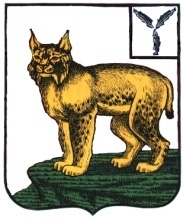 АДМИНИСТРАЦИЯТУРКОВСКОГО МУНИЦИПАЛЬНОГО РАЙОНАСАРАТОВСКОЙ ОБЛАСТИРАСПОРЯЖЕНИЕОт 30.04.2020 г.		№ 104-рО временной отсрочке и временном освобожденииот уплаты арендных платежей субъектами малого и среднегопредпринимательства – арендаторами муниципального имуществаВ соответствии с Федеральным законом «О развитии малого и среднего предпринимательства в Российской Федерации», Постановлением Правительства РФ от 03 апреля 2020 года № 439 «Об установлении требований к условиям и срокам отсрочки уплаты арендной платы по договорам аренды недвижимого имущества», распоряжение Правительства Саратовской области от 21 апреля 2020 года № 96-Пр «О временной отсрочке и временном освобождении от уплаты арендных платежей субъектами малого и среднего предпринимательства – арендаторами государственного имущества Саратовской области», Уставом Турковского муниципального района, в связи с введением ограничительных мероприятий связанных с угрозой распространения новой коронавирусной инфекции:1. Субъектам малого и среднего предпринимательства и организациям, образующим инфраструктуру поддержки субъектов малого и среднего предпринимательства (далее – субъекты МСП), арендующим муниципальное имущество Турковского муниципального района, предоставить с 1 марта 2020 года отсрочку по уплате арендной платы, предусмотренной в 2020 году, и ее уплату равными частями в сроки, предусмотренные договором аренды в 2021 году, или на иных условиях, предложенных арендатором, по согласованию сторон.2. Субъектов МСП, арендующих муниципальное имущество Турковского муниципального района, доступ к которому ограничен (запрещен) в связи с угрозой распространения новой коронавирусной инфекции на основании постановления Правительства Саратовской области (далее - ограничительные мероприятия), освободить от уплаты арендных платежей, предусмотренных соответствующим договором аренды, на период ограничительных мероприятий.3. Управлению имущества администрации Турковского муниципального района, муниципальным предприятиям и учреждениям, выступающим арендодателями по договорам аренды по предоставлению во временное владение и (или) пользование субъектам МСП муниципального имущества Турковского муниципального района:обеспечить заключение с субъектами МСП дополнительных соглашений на условиях, указанных в пункте 1 настоящего распоряжения;приостановить начисление субъектам МСП арендной платы на период ограничительных мероприятий, указанных в пункте 2 настоящего распоряжения.4. Опубликовать настоящее распоряжение в официальном информационном бюллетене «Вестник Турковского муниципального района» и разместить на официальном сайте администрации Турковского муниципального района в информационно-телекоммуникационной сети «Интернет».5. Контроль за исполнением настоящего распоряжения возложить на заместителя главы администрации муниципального района – начальника финансового управления администрации муниципального района Губину В.В.Глава Турковскогомуниципального района						А.В. Никитин